『シルバーリハビリ体操』とは…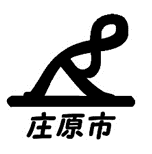 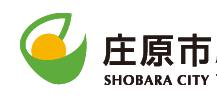 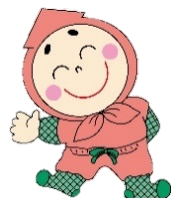 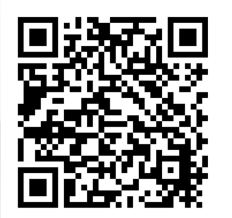 